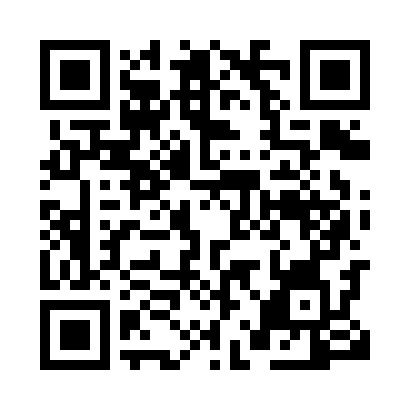 Prayer times for Breze, SloveniaWed 1 May 2024 - Fri 31 May 2024High Latitude Method: Angle Based RulePrayer Calculation Method: Muslim World LeagueAsar Calculation Method: HanafiPrayer times provided by https://www.salahtimes.comDateDayFajrSunriseDhuhrAsrMaghribIsha1Wed3:435:4512:565:578:0710:012Thu3:405:4312:565:588:0910:033Fri3:385:4212:555:598:1010:054Sat3:365:4012:555:598:1110:075Sun3:335:3912:556:008:1310:096Mon3:315:3712:556:018:1410:127Tue3:295:3612:556:028:1510:148Wed3:265:3412:556:028:1610:169Thu3:245:3312:556:038:1810:1810Fri3:225:3212:556:048:1910:2011Sat3:205:3012:556:058:2010:2212Sun3:175:2912:556:058:2110:2413Mon3:155:2812:556:068:2310:2614Tue3:135:2712:556:078:2410:2815Wed3:115:2612:556:088:2510:3016Thu3:085:2412:556:088:2610:3217Fri3:065:2312:556:098:2710:3418Sat3:045:2212:556:108:2910:3719Sun3:025:2112:556:108:3010:3920Mon3:005:2012:556:118:3110:4121Tue2:585:1912:556:128:3210:4322Wed2:565:1812:556:128:3310:4523Thu2:545:1712:556:138:3410:4724Fri2:525:1612:556:148:3510:4925Sat2:505:1512:566:148:3610:5126Sun2:485:1512:566:158:3710:5327Mon2:465:1412:566:158:3810:5428Tue2:445:1312:566:168:3910:5629Wed2:425:1212:566:178:4010:5830Thu2:415:1212:566:178:4111:0031Fri2:395:1112:566:188:4211:02